حق تأسيس الجمعياتصيغة محينة بتاريخ 24 أكتوبر 2011ظهير شريف رقم 1.58.376 يضبط بموجبه حق تأسيس الجمعياتكما تم تعديله بالنصوص القانونية التالية:- القانون التنظيمي للأحزاب السياسية رقم 29.11 الصادر بتنفيذه الظهير الشريف رقم 1.11.166 بتاريخ 24 من ذي القعدة 1432 ( 22 أكتوبر 2011)؛ الجريدة الرسمية عدد 5989 بتاريخ 26 ذو القعدة 1432 (24 أكتوبر 2011)، ص5172؛     - القانون رقم 07.09 الرامي إلى تعديل الفصل 5 من الظهير الشريف رقم 1.58.376 الصادر في 3 جمادى الأولى 1378 (15 نوفمبر 1958) بتنظيم حق تأسيس الجمعيات كما تم تغييره وتتميمه، الصادر بتنفيذه الظهير الشريف رقم 1.09.39 بتاريخ 22 من صفر 1430 (18 فبراير 2009)؛ الجريدة الرسمية عدد 5712 بتاريخ 30 صفر 1430 (26 فبراير 2009)، ص 614؛- القانون رقم 75.00 الصادر بتنفيذه الظهير الشريف رقم 1.02.206 بتاريخ 12 من جمادى الأولى 1423 (23 يوليو 2002)؛ الجريدة الرسمية عدد 5046 بتاريخ 3 شعبان 1423 (10 اكتوبر 2002)، ص 2892؛- مرسوم بقانون رقم 2.92.719 الصادر في 30 من ربيع الأول 1413 (28 سبتمبر 1992) بتغيير وتتميم الفصلين 18 و32 من الظهير الشريف رقم 1.58.376 الصادر في 3 جمادى الأولى 1378 (15 نوفمبر 1958) بتنظيم حق تأسيس الجمعيات؛ الجريدة الرسمية عدد 4169 مكرر مرتين بتاريخ 30 ربيع الأول 1413 (28 سبتمبر 1992)، ص 1214؛- الظهير الشريف بمثابة قانون رقم 1.73.283 بتاريخ 6 ربيع الأول 1393 (10 أبريل 1973)؛ الجريدة الرسمية عدد 3154 بتاريخ 7 ربيع الأول 1393 (11 أبريل 1973)، ص 1064.ظهير شريف رقم 1.58.376 يضبط بموجبه حق تأسيس الجمعياتيعلم من ظهيرنا الشريف هذا أسماه الله وأعز أمره أننا أصدرنا أمرنا الشريف بما يأتي:الجزء الأول: في تأسيس الجمعيات بصفة عامةالفصل 1الجمعية هي اتفاق لتحقيق تعاون مستمر بين شخصين أو عدة أشخاص لاستخدام معلوماتهم أو نشاطهم لغاية غير توزيع الأرباح فيما بينهم.وتجرى عليها فيما يرجع لصحتها القواعد القانونية العامة المطبقة على العقود والالتزامات.الفصل 2يجوز تأسيس جمعيات الأشخاص بكل حرية ودون سابق إذن بشرط أن تراعى في ذلك مقتضيات الفصل 5.الفصل 3كل جمعية تؤسس لغاية أو لهدف غير مشروع يتنافى مع القوانين أو الآداب العامة أو قد تهدف إلى المس بالدين الإسلامي أو بوحدة التراب الوطني أو بالنظام الملكـي أو تدعو إلى كافة أشكال التمييز تكون باطلة.الفصل 4يسوغ لكل عضو جمعية لم تؤسس لمدة معينة أن ينسحب منها في كل وقت وأن بعد أدائه ما حل أجله من واجبات انخراطه وواجبات السنة الجارية وذلك بصرف النظر عن كل شرط ينافي ما ذكر.الفصل 5يجب أن تقدم كل جمعية تصريحا إلى مقر السلطة الإدارية المحلية الكائن به مقر الجمعية مباشرة أو بواسطة عون قضائي يسلم عنه وصل مؤقت مختوم ومؤرخ في الحال وتوجه السلطة المحلية المذكورة إلى النيابة العامة بالمحكمة الابتدائية المختصة نسخة من التصريح المذكور وكذا نسخا من الوثائق المرفقة به المشار إليها في الفقرة الثالثة بعده، وذلك قصد تمكينها من إبداء رأيها في الطلب عند الاقتضاء.وعند استيفاء التصريح للإجراءات المنصوص عليها في الفقرة اللاحقة يسلم الوصل النهائي وجوبا داخل أجل أقصاه 60 يوما وفي حالة عدم تسليمه داخل هذا الأجل جاز للجمعية أن تمارس نشاطها وفق الأهداف المسطرة في قوانينها. ويتضمن التصريح ما يلي :- اسم الجمعية وأهدافها ؛- لائحة بالأسماء الشخصية والعائلية وجنسية وسن وتاريخ ومكان الازدياد ومهنة ومحل سكنى أعضاء المكتب المسير ؛- الصفة التي يمثلون بها الجمعية تحت أي اسم كان ؛- صورا من بطائقهم الوطنية أو بطائق الإقامة بالنسبة للأجانب ؛- مقر الجمعية ؛- عدد ومقار ما أحـدثته الجمعية من فروع ومؤسسات تابعة لها أو منفصلة عنها تعمل تحت إدارتها أو تربطها بها علائق مستمرة وترمي إلى القيام بعمل مشترك.يمكن للسلطات العمومية التي تتلقى التصريح بتأسيس الجمعيات إجراء الأبحاث والحصول على البطاقة رقم 2 من السجل العدلي للمعنيين بالأمر.وتضاف إلى التصريح المشار إليه في الفقرة الأولى من هذا الفصل القوانين الأساسية وتقدم ثلاثة نظائر عن هذه الوثائق إلى مقر السلطة الإدارية المحلية التي توجه واحدة منها إلى الأمانة العامة للحكومة. ويمضي صاحب الطلب تصريحه وكذا الوثائق المضافة إليه ويشهد بصحتها وتفرض على كل من القوانين الأساسية ولائحة الأعضاء المكلفين بإدارة الجمعية أو تسييرها حقوق التنبر المؤداة بالنسبة للحجم، باستثناء نظيرين.وكل تغيير يطرأ على التسيير أو الإدارة أو كل تعديل يدخل على القوانين الأساسية وكذا إحداث مؤسسات فرعية أو تابعة أو منفصلة، يجب أن يصرح به خلال الشهر الموالي وضمن نفس الشروط، ولا يمكن أن يحتج على الغير بهذه التغييرات والتعديلات إلا ابتداء من اليوم الذي يقع فيه التصريح بها.وفي حالة إذا لم يطرأ تغيير في أعضاء الإدارة يجب على المعنيين بالأمر أن يصرحوا بعدم وقوع التغيير المذكور وذلك في التاريخ المقرر له بموجب القوانين الأساسية. ويسلم وصل مختوم ومؤرخ في الحال عن كل تصريح بالتغيير أو بعدمه.الفصل 6كـل جمعية صرح بتأسيسها بصفة قانونية يحق لها أن تترافع أمام المحاكم وأن تقتني بعوض وأن تتملك وتتصرف فيما يلي :1- الإعانات العمومية ؛2- واجبات انخراط أعضائـها ؛3- واجبات اشتراك أعضائـها السنوي ؛4- إعانات القطاع الخاص ؛5- المساعدات التي يمكن أن تتلقاها الجمعية من جهات أجنبية أو منظمات دولية مع مراعاة مقتضيات الفصلين 17 و32 مكرر من هذا القانون ؛6- المقرات والأدوات المخصصة لتسييرها وعقد اجتماعات أعضائها ؛7- الممتلكات الضرورية لممارسة وإنجـاز أهدافها.الفصل 7تختص المحكمة الابتدائية بالنظر فـي طلب التصريح ببطلان الجمعية المنصوص عليه فـي الفصل الثالث أعلاه. كما تختص أيضا فـي طلب حل الجمعية إذا كانت في وضعية مخالفة للقانون. وذلك سواء بطلب من كل من يعنيه الأمر أو بمبادرة من النيـابة العامة. وللمحكمة بالرغم من كل وسائل الطعن أن تأمر ضمن الإجراءات التحفظية بإغلاق الأماكن ومنع كل اجتماع لأعضاء الجمعية. الفصل 8يعاقب بغرامة تتراوح بين 1.200 و5.000 درهم الأشخاص الذين يقومون بعد تأسيس جمعية بإحدى العمليات المشار إليها في الفصل السادس دون مراعاة الإجراءات المقررة في الفصل 5، وفي حالة تكرار المخالفة تضاعف الغرامة. كما يعاقب بحبس تتراوح مدته بين شهر واحد وستة أشهر وبغرامة تتراوح بين 10.000 و20.000 درهم أو بإحدى هاتين العقوبتين كـل من تمادى في ممارسة أعمالها أو أعاد تأسيسها بصفة غير قانونية بعد صدور حكم بحلها. تطبق نفس العقوبات على الأشخاص الذين يساعدون على اجتماع أعضاء الجمعية المحـكوم بحلها. الجزء الثاني: في الجمعيات المعترف لها بصبغة المصلحة العموميةالفصل 9كل جمعية باستثناء الأحزاب السياسية والجمعيات ذات الصبغة السياسية المشار إليها في الجزء الرابع من هذا القانون يمكن أن يعترف لها بصفة المنفعة العامة بمقتضى مرسوم بعد أن تقدم طلبا في الموضوع وتجري السلطة الإدارية بحثا في شأن غايتها ووسائل عملها. يجب أن يتم الرد عليه بالإيجاب أو الرفض معللا في مدة لا تتعدى ستة أشهر تبتدئ من تاريخ وضعه لدى السلطة الإدارية المحلية. وتحدد الشروط اللازمة لقبول طلب الحصول على صفة المنفعة العامة بنص تنظيمي. غير أن الجامعات الرياضية المؤهلة طبقا لأحكام المادة 17 من القانون رقم 06.87 المتعلق بالتربية البدنية والرياضة تكتسب بقوة القانون الاعتراف بصفة المنفعة العامة، ويتم الاعتراف المذكور بمرسوم. يجب على الجمعيات المتمتعة بصفة المنفعة العامة أن تمسك وفق الشروط المحـددة بنص تنظيمي محاسبة تعكس صورة صادقة عن ذمتها ووضعيتها المالية ونتائجها وأن تحفظ القوائم التركيبية والوثائق المثبتة للتقييدات المحاسبية والدفاتر لمدة خمس سنوات. ويتعين عليها أن ترفع تقريرا سنويا إلى الأمانة العامة للحكومة يتضمن أوجه استعمال الموارد التي حصلت عليها خلال سنة مدنية. ويجب أن يكون هذا التقرير مصادقا عليه من لدن خبير محـاسب مقيد في جدول هيئة الخبراء المحاسبين يشهد بصحة الحسابات التي يتضمنها، مع مراعاة مقتضيات القانون المتعلق بمدونة المحاكم المالية. وفي حـالة مخالفة الجمعية لالتزاماتها القانونية أو الواردة في قانونها الأساسي، يمكن أن يسحب منها الاعتراف بصفة المنفعة العامة بعد إنذارها لتسوية وضعيتها المحاسبية داخل أجل ثلاثة أشهر. وتتمتع الـجمعية ذات المنفعة العامة بالامتيازات الناجمة على المقتضيات الآتية بعده بصرف النظر عن المنافع المقررة في الفصل 6 أعلاه. استثناء من النصوص التشريعية المتعلقة بالتماس الإحسان العمومـي أو أية وسيلة أخرى مرخص بها تدر مداخيل يمكن أن ينص في المرسوم المعترف بصفة المنفعة العامة أنه يجوز للجمعية أن تقوم مرة كل سنة دون إذن مسبق بالتماس الإحسان العمومي أو أية وسيلة أخرى مرخص بها تدر مداخيل. غير أنه يجب عليها التصريح بذلك لدى الأمين العام للحكومة خمسة عشر يوما على الأقل قبل تاريخ التظاهرة المزمع القيام بها. ويجب أن يتضمن التصريح المذكور تاريخ ومكان التظاهرة وكذا المداخيل التقديرية والغرض المخصصة له. ويجوز للأمين العام للحكومة خلال الأجل المذكور أن يعترض بقرار معلل على التماس الإحسان العمومي أو على تنظيم كل ما يمكن أن يدر مدخولا ماليا إذا ارتأى أنهما مخالفان للنصوص التشريعية والتنظيمية الجاري بها العمل. الفصل 10يسوغ لكل جمعية معترف لها بصفة المنفعة العامة أن تمتلك ضمن الحدود المبينة في مرسوم الاعتراف بصفة المنفعة العامة الأموال والمنقولات أو العقارات اللازمة لهدفها أو للمشروع الذي ترمي إلى بلوغه.الفصل 11كل جمعية معترف لها بصفة المنفعة العامة يمكن لها ضمن الشروط المقررة في قوانينها الأساسية وبعد الإذن الذي يصدره الوزير الأول بموجب قرار، أن تقتني بدون عوض، بموجب عقود بين الأحياء أو بوصية، وبعوض أموالا سواء كانت نقودا أو قيما أو منقولات أو عقارات.ولا يجوز لأية جمعية ذات المنفعة العامة أن تقبل هبة منقول أو عقار إذا كانت تلك الهبة يحتفظ فيها للواهب بمنفعته.الفصل 12يجب أن توظف جميع القيم المنقولة الجارية على ملك الجمعية في سندات مسجلة في اسم الجمعية ولا يجوز تفويتها أو تحويلها أو تعويضها بقيم أخرى أو بعقارات إلا بعد إذن يصدره الوزير الأول بقرار.الفصل 13كل عقار تشمله هبة بين الأحياء أو وصية وهو غير لازم لسير الجمعية يقع تفويته ضمن الصيغة والآجال المنصوص عليها في وثيقة الإذن المقررة في الفصل 11 أعلاه ويدفع ثمنه إلى صندوق الجمعية لاستعماله حسبما نص عليه في الفصل السابق. الجزء الثالث: في الجمعيات الاتحادية والجامعات الفصل 14يمكن أن تؤسس الجمعيات فيما بينها اتحادات أو جامعات.ويجب أن يقدم بشأن هذه الاتحادات أو الجامعات تصريح يحرر طبق الكيفيات المنصوص عليها في الفصل 5 أعلاه ويتضمن بالإضافة إلى ذلك أسماء الجمعيات التي تتألف منها الاتحادات أو الجامعات المذكورة وأهدافها ومقارها، ويتعين التصريح طبق نفس الكيفيات بانضمام جمعيات أو اتحادات أو جامعات جديدة إليها.ويطبق على الاتحادات أو الجامعات نفس النظام الجاري على الجمعيات.الجزء الرابع: الأحزاب السياسية والجمعيات ذات الصبغة السياسيةالفصل 15تخضع لمقتضيات ظهيرنا الشريف هذا الجمعيات التي تتألف منها أحزاب سياسية أو التي تتابع بأي وجه كان نشاطا سياسيا.ويعتبر نشاطا سياسيا بالمعنى المعمول به في منطوق ظهيرنا الشريف هذا كل نشاط من شأنه أن يرجح مباشرة أو غير مباشرة مبادئ الجمعية في تسيير وتدبير الشؤون العمومية، وأن يسعى ممثلوها في تطبيقهما.الفصل 16تجرى علاوة على ذلك المقتضيات الخصوصية الآتية على الأحزاب السياسية وعلى الجمعيات ذات الصبغة السياسية.الفصل 17لا تتأسس الأحزاب السياسية والجمعيات ذات الصبغة السياسية إلا إذا لم تكن عرضة للبطلان المذكور في الفصل الثالث وتوفرت فيها علاوة على تقديم التصريح المنصوص عليه فـي الفصل الخامس الشروط التالية :أن تتألف من مواطنين مغاربة فقط وتكون مفتوحـة في وجـه جميع المواطنين المغاربة بدون ميز من حيث العنصر أو الجنس أو الدين أو الإقليم؛أن تؤسس وتسير بأموال وطنية الأصل دون سواها؛أن تكون لها قوانين أساسية تخول جميع أعضائها قابلية المشاركة الفعلية في إدارة الجمعية؛ألا تفتح في وجه العسكريين العاملين ولا رجال القضاء ولا الموظفين ذوي السلطة ولا الموظفين في الشرطة ولا أعوان القوات المساعدة ولا حراس السجون ولا الضباط والحراس الغابويين ولا أعوان مصلحة الجمارك العاملين؛ألا تفتح في وجه الأشخاص المجردين من الحقوق الوطنية.الفصل 18لا يجوز أن تتلقى الأحزاب السياسية والجمعيات ذات الطابع السياسي إعانات مباشرة أو غير مباشرة من الجماعات المحلية والمؤسسات العامة والشركات التي تساهم في رأس مالها الدولة أو الجماعات والمؤسسات الآنفة الذكر.الفصل 19يقرر الحل طبق الشروط المنصوص عليها في الفصل 7 من هذا القانون في حالة مخالفة مقتضيات الفصول 3 و5 و17 أعلاه. الفصل 20يعاقب بصرف النظر عن العقوبات المنصوص عليها في الفصلين 7 و8 بغرامة تتراوح بين 1.200 و10.000 درهم، الأشخاص الذين ينخرطون دون مراعاة لمقتضيات المقاطع 1 و4 و5 من الفصل 17 في حزب سياسي أو في جمعية ذات صبغة سياسية أو يقبلون عن قصد انخراط أشخاص لم تتوفر فيهم الشروط المنصوص عليها في نفس المقاطع. تطبق نفس العقوبات على الأشخـاص الذين يدفعون أو يقبلون إعانات مالية دون مراعاة لمقتضيات الفصل 18. ويعاقب بحبس لمدة تتراوح بين سنة وخمس سنوات وبغرامة تتراوح بين 10.000 و50.000 درهم كل من يتلقى أموالا من بلد أجنبي قصد تأسيس أو تسيير حزب سياسي أو جمعية ذات صبغة سياسية.الجزء الخامس: في الجمعيات الأجنبيةالفصل 21تعتبر جمعيات أجنبية بمنطوق هذا الجزء الهيآت التي لها مميزات جمعية ولها مقر فـي الخارج أو يكون لها مسيرون أجانب أو نصف الأعضاء من الأجانب أو يديرها بالفعل أجانب ومقرها في المغرب.الفصل 22يجوز للسلطة المحلية في إطار تطبيق مقتضيات الفصل السابق أن توجـه فـي أي وقت، إلى مسيري كل جمعية تباشر نشاطها في دائرة نفوذها، طلبا يرمـي إلى تزويدها كتابة داخل أجـل لا يتعدى شهرا واحدا بكل البيانات الكفيلة بمعرفة المركز الذي تتبعه الجمعية المعنية، وهدفها، وجنسية أعضائها، ومتصرفيها ومسيريها الفعليين.وتطبق العقوبات من لم يمتثل منهم لهذا الأمر أو يدلي بتصريحات كاذبة.الفصل 23لا يسوغ لأية جمعية أجنبية أن تتألف أو أن تباشر نشاطها بالمغرب إلا بعد تقديم تصريح سابق بشأنها ضمن الشروط المقررة في الفصل الخامس.الفصل 24يجوز للحكومة خلال ثلاثة أشهر من التاريخ المضمن في الوصل الأخير أن تمانع فـي تأسيس جمعية أجنبية وكذا فـي كل تعديل يدخل على القوانين الأساسية أو في كل تغيير يطرأ على الأشخاص المسيرين أو الإدارة أو في كل أحداث فروع أو مؤسسات تابعة لجمعية أجنبية موجودة.الفصل 25لا يجوز لأية جمعية أجنبية أن تنجز العمليات المأذون لها فيها بموجب الفصل 6 إلا بعد انصرام أجل الثلاثة أشهر المقرر في الفصل 24.الفصل 26تجري على الاتحادات أو الجامعات الأجنبية مقتضيات الفصول 14 و 23 و 24 ويجب أيضا أن يصدر لها الإذن بموجب مرسوم.الفصل 27عندما تكون جمعية أجنبية في حالة البطلان المقررة في الفصل الثالث أو في وضعية مخالفة لمقتضيات الفصول 14 و23 و25، أو يمس نشاطها بالأمن العمومي، فإن حلها يجري طبق المسطرة المنصوص عليها في الفصل السابع. ويعاقب مؤسسو الجمعية أو مديروها أو متصرفوها زيادة على ذلك بحبس لمدة تتراوح بين ثلاثة أشهر وسنتين وبغرامة يتراوح قدرها بين 10.000 و50.000 درهم أو بإحدى هاتين العقوبتين فقط.ويمكن حلها بموجب مرسوم لاعتبارات تتعلق بالنظام العمومي.الفصل 28تجري على الجمعيات الأجنبية جميع مقتضيات ظهيرنا الشريف هذا الغير المنافية لمقتضيات هذا الجزء.الجزء السادس: فئات الكفاح والفرق المسلحة الخصوصيةالفصل 29تحل بموجب مرسوم كل جمعيات أو الهيآت الموجودة بحكم الواقع وهي التي:قد تحرض على قيام مظاهرات مسلحة في الشارعقد تكتسي من حيث الشكل والنظام العسكرى أو الشبيه به صبغة فئات الكفاح أو الفرق المسلحة الخصوصيةقد تهدف إلى المس بوحدة التراب الوطني أو الاستيلاء على مقاليد الحكم بالقوة أو الاعتداء على النظام الملكي للدولة.الفصل 30 يعاقب بحبس لمدة تتراوح بين سنة واحدة وخمس سنوات وبغرامة يتراوح قدرها بين 20.000 و 100.000 درهم كل من ساهم في استمرار جمعية أو الهيئة المشار إليها في الفصل 30 أو في إعادة تأسيسها بطريق مباشرة أو غير مباشرة.واذا كان المخالف أجنبيا فيتعين على المحكمة علاوة على ذلك أن تصدر أمرها بمنعه من الإقامة في التراب المغربي.الفصل 31تقع مصادرة البذلات والشعارات والشارات التي تتوفر عليها الجمعيات أو الهيئات المتمادية في عملها أو المعاد تأسيسها وكذا جميع الأسلحة وجميع الأعتدة والأدوات المستعملة أو المعدة لاستعمال من طرف الهيآت أو الجمعيات المذكورة.وتوضع تحت الحجز الأموال المنقولة أو العقارية الجارية على ملك نفس الجمعيات والهيئات.وتتولي تصفيتها إدارة الأملاك المخزنية ضمن الإجراءات والشروط المقررة فيما يخص الحجز الذي تستوجبه المصلحة العامة.      الجزء السابع: مقتضيات عامة وانتقاليةالفصل 32يتعين على الجمعيات التي تتلقى دوريا إعانات من إحدى الجماعات العمومية أن تقدم ميزانيتها وحسابها للوزارات التي تمنحها الإعانات المذكورة.وتضبط بموجب قرار من وكيل وزارة الاقتصاد الوطني في المالية دفاتر الحسابات التي يجب أن تمسكها الجمعيات المشار إليها وكذلك الشروط التي تسلم بمقتضاها إلى الوزراء الميزانية والحسابات المشار إليها في الفقرة الأولى، وتجرى على دفاتر الحسابات مراقبة مفتشي هذه الوزارة.ويعاقب كل وكيل مسؤول عن مخالفات القرار المنصوص عليه في الفقرة أعلاه بغرامة يتراوح قدرها بين 12.000 و 100.000فرنك، وتكون الجمعية مسؤولة مدنيا.الفصل 32 المكرر يتعين على الجمعيات التي تتلقى مساعدات أجنبية أن تصرح بذلك إلى الأمانة العامة للحكومة مع تحديد المبالغ المحصل عليها ومصدرها داخل أجل ثلاثين يوما كاملة من تاريخ التوصل بالمساعدة. وكل مخالفة لمقتضيات هذا الفصل، يعرض الجمعية المعنية للحل وفق ما هو منصوص عليه في الفصل السابع. الفصل 32 المكرر مرتين يتعين على الجمعيات التي تتلقى دوريا إعانات يتجاوز مبلغها 10 آلاف درهم من إحدى الجماعات المحلية أو المؤسسات العمومية أو الشركات التي تساهم الدولة أو الجماعات والمؤسسات الآنفة الذكر في رأسمالها كليا أو جزئيا، أن تقدم حساباتها للهيئات التي تمنحها الإعانات المذكورة مع مراعاة مقتضيات القانون المتعلق بمدونة المحاكم المالية. وتحدد بقرار للوزير المكلف بالمالية دفاتر الحسابات التي يجب أن تمسكها الجمعيات المشار إليها في الفقرة السابقة وتجرى على دفاتر الحسابات مراقبة مفتشي وزارة المالية.الفصل 33 يصح أن تقام الدعاوى المتعلقة بالجمعيات والهيآت المشار إليها في ظهيرنا الشريف هذا من طرف رئيسها كيفما كانت تسميته ما عدا اذا كانت القوانين الأساسية تنص على إحدى المقتضيات المخالفة أو الخصوصية وكان من شأنها أن لا تعرقل سير المتابعات الزجرية ، ويصح أن تقام نفس الدعاوى على الرئيس.وإذا ما أقيمت دعوى على جمعية ونازع رئيسها في الصفة التي أقيمت بها عليه هذه الدعوى أو تملص من ذلك بأية وسيلة من الوسائل فإن رئيس المحكمة المحالة عليها الدعوى يصدر أمرا بتعيين وكيل في النزاع، وتصح إقامة الدعوى حينئذ على هذا الوكيل ويمكن عند الاقتضاء أن يعين للجمعية متصرف في أموال الحجز.الفصل 34تعتبر باطلة وعديمة المفعول جميع العقود المبرمة بين الأحياء أو عن طريق الوصية بعوض أو بغير عوض والمنجزة إما مباشرة وإما بواسطة الغير أو بأية طريقة أخرى غير مباشرة تكون الغاية منها مساعدة الجمعيات المؤسسة بصفة قانونية أو غير قانونية على التملص من مقتضيات الفصول 6 و10 و11 و12 و13 من ظهيرنا الشريف هذا، وتتابع دعوى الإبطال أمام المحكمة ذات النظر من طرف كل شخص يهمه الأمر أو من طرف النيابة العامة.الفصل 35يعاقب مسير أو مسيرو إحدى الجمعيات الثابتة مسؤوليتهم فـي الأفعال المشار إليها بعده بحبس لمدة تتراوح بين ثلاثة أشهر وسنتين وبغرامة يتراوح قدرها بين 1.200 و50.000 درهم أو بإحدى هاتين العقوبتين فقط إذا وقع التحريض في الاجتماعات التي تعقدها هذه الجمعية على ارتكاب جنايات أو جنح بواسطة خطب أو تحريضات أو نداءات كيفما كانت اللغة التي استعملت بها أو بقراءة أي مكتوب وإلصاقه بالجدران وتوزيعه وتقديمه وعرضه في أفلام، وذلك بصرف النظر عن العقوبات الأكثر شدة المقرر تطبيقها على الأفراد المسيرين الثابتة مسؤوليتهم.الفصل 36كل جمعية تقوم بنشاط غير النشاط المقرر في قوانينها الأساسية يمكن حلها طبق الإجراءات المنصوص عليها في الفصل السابع، ويعاقب مسيرو الجمعية بغرامة تتراوح بين 1.200 و5.000 درهم، وذلك بصرف النظر عن العقوبات المقررة في التشريع الجنائي.الفصل 37يباشر عند الحل التلقائـي للجمعيـة نقل أموالها وفق ما تقرره قوانينها الأساسية أو طبق ما يتقرر في الجمع العام في حـالة عدم وجود قواعد في القوانين الأساسية. وإذا وقع حل الجمعية بمقتضى حكم قضائـي، حدد هذا الحكم كيفية التصفية وفقا أو خلافا للمقتضيات الواردة في القوانين الأساسية. غير أنه فيما يتعلق بالجمعيات التي تستفيد دوريا من إعانات الدولة أو الجماعات المحلية أو من المؤسسات العمومية أو الشركات التي تساهم الدولة أو الجماعات والمؤسسات الآنفة الذكر في رأسمالها كليا أو جزئيا، فإن أموالهـا تسلم إلى الدولة غير أنه فيما يتعلق بالجمعيات التي تستفيد دوريا من إعانات الدولة أو البلديات أو الجماعات العمومية الأخرى أو من المكاتب أو المؤسسات العمومية أو التعاون الوطني فإن أموالها تسلم إلى الحكومة لتخصص بمشاريع الإسعاف والبر والإحسان والأعمال الاحتياطية.الفصل 38تطبق المقتضيات المتعلقة بالظروف المخففة على مخالفة الفصول الواردة في هذا القانون.الفصل 39إن جميع القضايا الزجرية أو المدنية المتعلقة بالجمعيات يرجع النظر فيها إلى المحاكم الابتدائية.  الفصل 40الفصل 41يطبق ظهيرنا الشريف هذا في جميع أنحاء مملكتنا وهو يلغي ويعوض كل تشريع سابق متعلق بالجمعيات والسلام. وحرر بالرباط في 3 جمادى الأولى 1378 موافق 15 نونبر 1958.								وسجل برئاسة الوزارة بتاريخه				    الامضاء : أحمد بلافريج122061563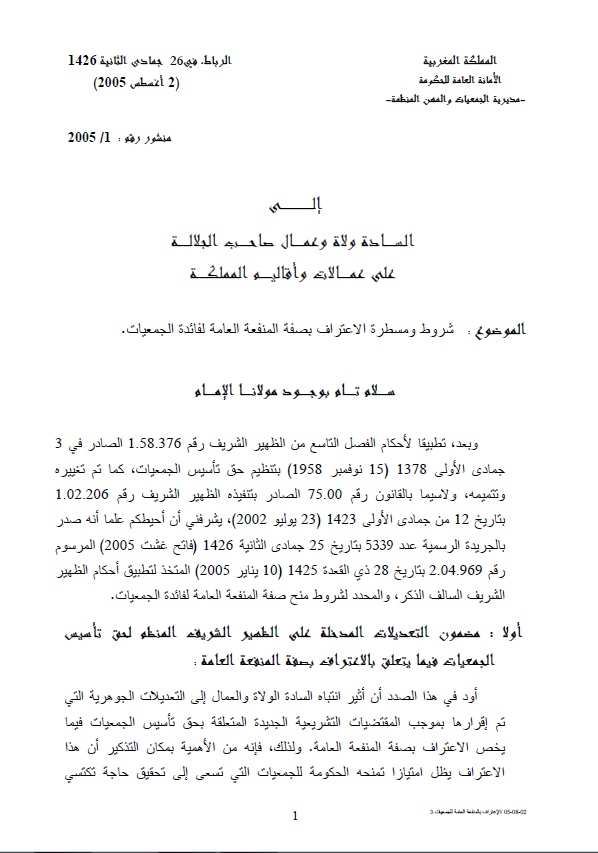 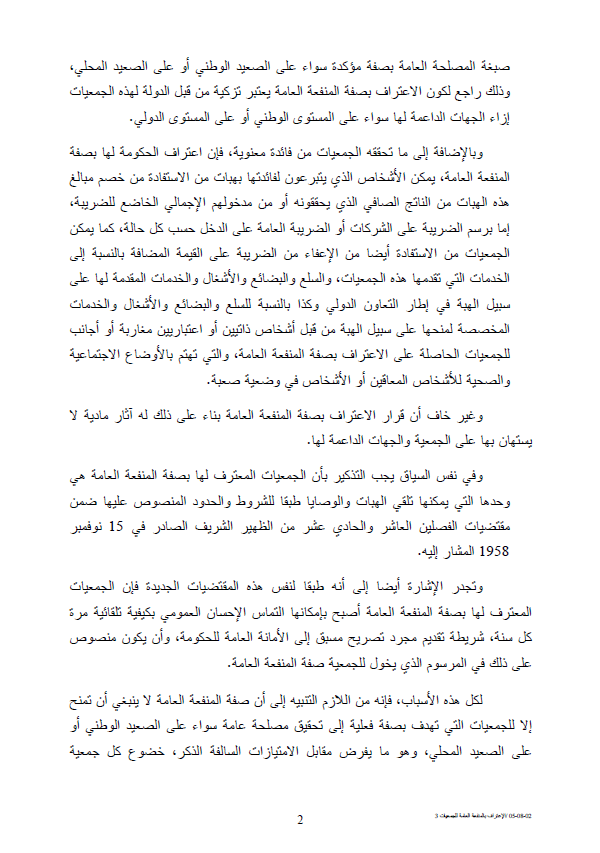 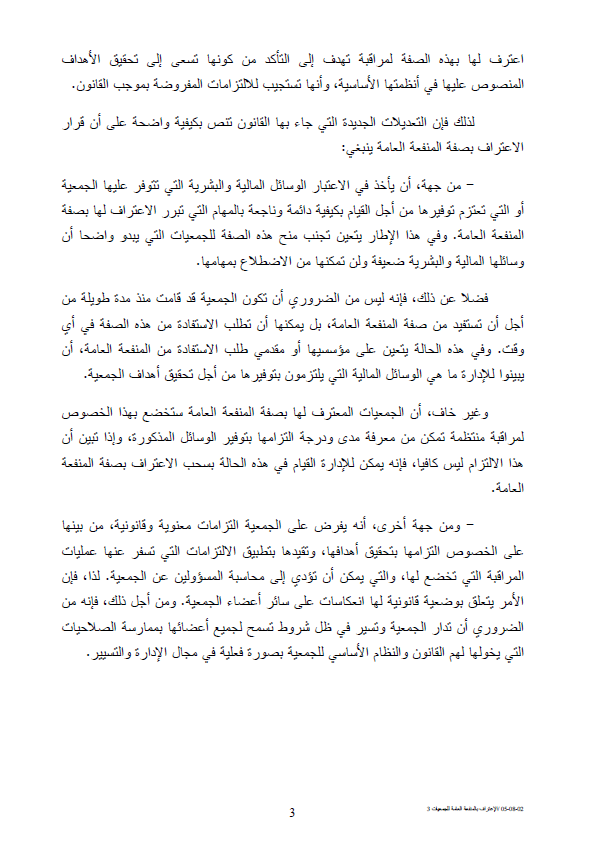 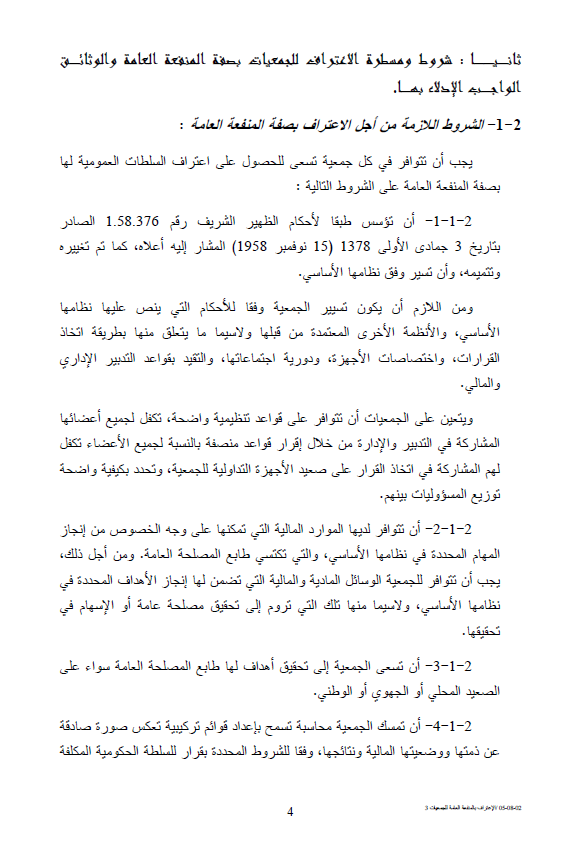 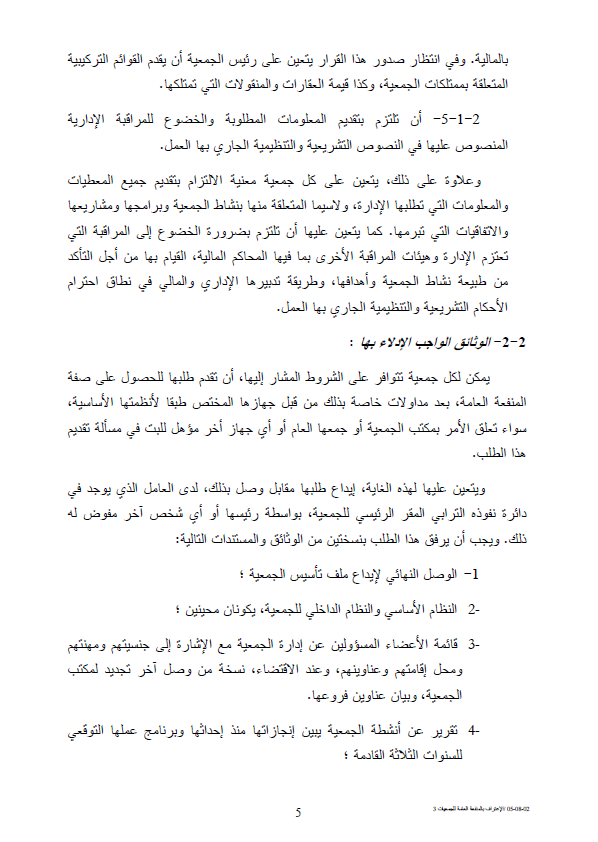 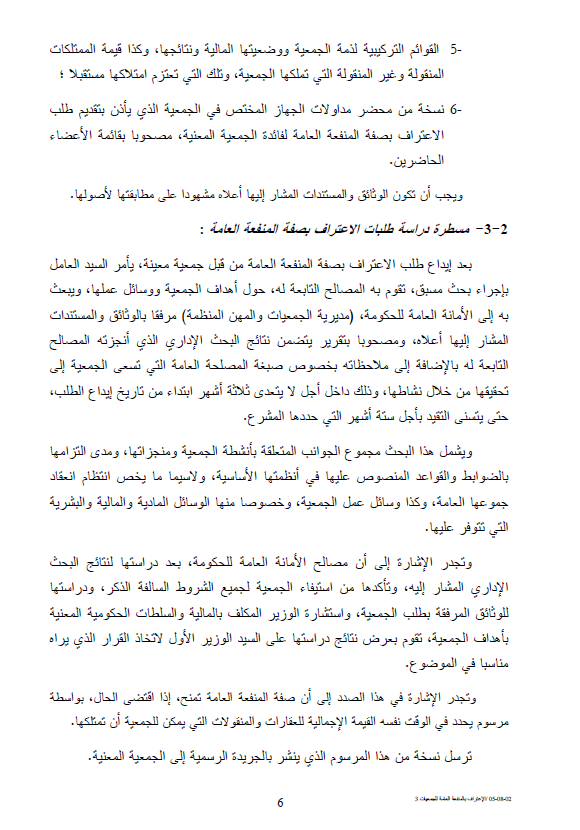 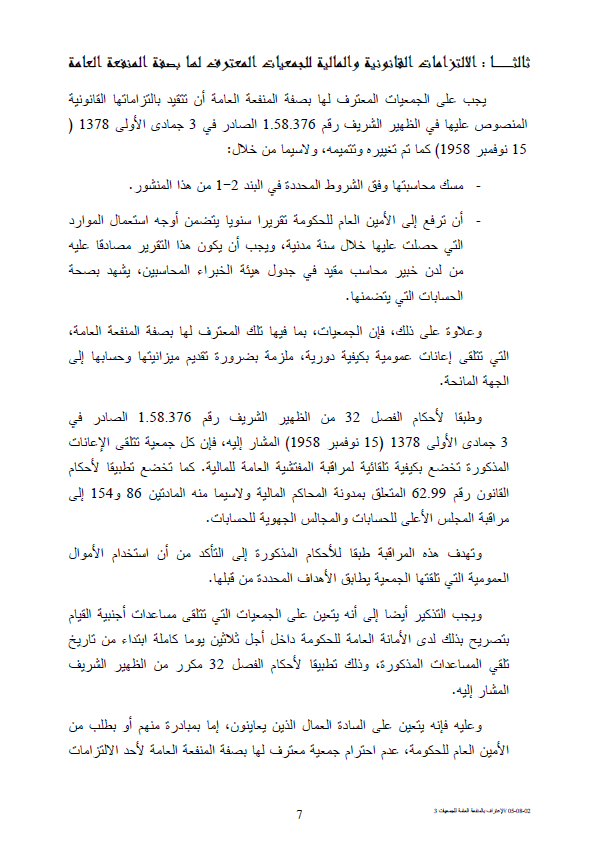 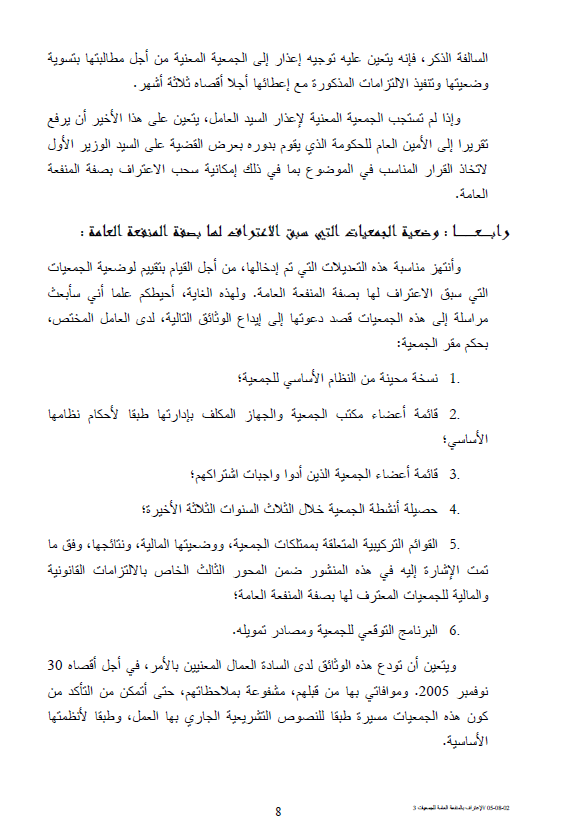 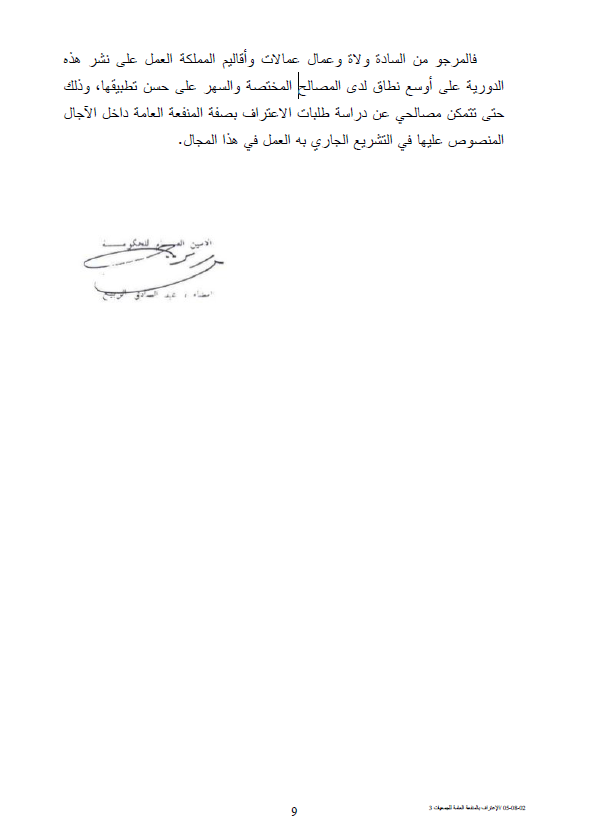 الفهرسظهير شريف رقم 1.58.376 يضبط بموجبه حق تأسيس الجمعيات	3الجزء الأول: في تأسيس الجمعيات بصفة عامة	3الجزء الثاني: في الجمعيات المعترف لها بصبغة المصلحة العمومية	6الجزء الثالث: في الجمعيات الاتحادية والجامعات	9الجزء الرابع: الأحزاب السياسية والجمعيات ذات الصبغة السياسية	9الجزء الخامس: في الجمعيات الأجنبية	11الجزء السادس: فئات الكفاح والفرق المسلحة الخصوصية	12الجزء السابع: مقتضيات عامة وانتقالية	13الفهرس	26